附件1：                  中 国 茶 叶 流 通 协 会              China Tea Marketing Association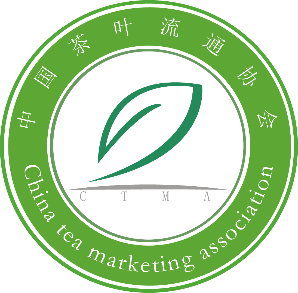               团 体 会 员 入 会 申 请 表附件2：中国茶叶流通协会电子商务专业委员会入会申请表注：1、请随表附如下材料：企业法人营业执照副本复印件1份；企业简介300-500字（加盖公章）；自主品牌注册证复印件1份；企业、产品等宣传图片3-5张（电子版）。  2、 回信请寄：北京复兴门内大街45号 中国茶叶流通协会       邮编：100801网址：www.ctma.com.cn    邮箱：ctmaxxb@qq.com         联系电话：010-66094152 传真电话：010-66018165    联系人：王智超单位名称单位名称通讯地址通讯地址座机电话（区号）座机电话（区号）成立时间成立时间成立时间  年    月    日  年    月    日邮政编码 邮政编码 注册成本(万元)注册成本(万元)注册成本(万元)网  址网  址职工人数职工人数职工人数传  真传  真总资产(万元)总资产(万元)总资产(万元)单位类型单位类型□政府  □科研单位  □国有  □私营  □外资  □事业单位  □社团    □有限责任公司  □股份有限公司  □其他(请注明)_________________□政府  □科研单位  □国有  □私营  □外资  □事业单位  □社团    □有限责任公司  □股份有限公司  □其他(请注明)_________________□政府  □科研单位  □国有  □私营  □外资  □事业单位  □社团    □有限责任公司  □股份有限公司  □其他(请注明)_________________□政府  □科研单位  □国有  □私营  □外资  □事业单位  □社团    □有限责任公司  □股份有限公司  □其他(请注明)_________________□政府  □科研单位  □国有  □私营  □外资  □事业单位  □社团    □有限责任公司  □股份有限公司  □其他(请注明)_________________□政府  □科研单位  □国有  □私营  □外资  □事业单位  □社团    □有限责任公司  □股份有限公司  □其他(请注明)_________________□政府  □科研单位  □国有  □私营  □外资  □事业单位  □社团    □有限责任公司  □股份有限公司  □其他(请注明)_________________□政府  □科研单位  □国有  □私营  □外资  □事业单位  □社团    □有限责任公司  □股份有限公司  □其他(请注明)_________________单位类型单位类型□政府  □科研单位  □国有  □私营  □外资  □事业单位  □社团    □有限责任公司  □股份有限公司  □其他(请注明)_________________□政府  □科研单位  □国有  □私营  □外资  □事业单位  □社团    □有限责任公司  □股份有限公司  □其他(请注明)_________________□政府  □科研单位  □国有  □私营  □外资  □事业单位  □社团    □有限责任公司  □股份有限公司  □其他(请注明)_________________□政府  □科研单位  □国有  □私营  □外资  □事业单位  □社团    □有限责任公司  □股份有限公司  □其他(请注明)_________________□政府  □科研单位  □国有  □私营  □外资  □事业单位  □社团    □有限责任公司  □股份有限公司  □其他(请注明)_________________□政府  □科研单位  □国有  □私营  □外资  □事业单位  □社团    □有限责任公司  □股份有限公司  □其他(请注明)_________________□政府  □科研单位  □国有  □私营  □外资  □事业单位  □社团    □有限责任公司  □股份有限公司  □其他(请注明)_________________□政府  □科研单位  □国有  □私营  □外资  □事业单位  □社团    □有限责任公司  □股份有限公司  □其他(请注明)_________________        信息    负责人　  姓名姓名职务座机座机手机手机手机邮箱法人代表主要领导主要领导联系人联系人QQ联系人微信联系人微信主营业务生产/销售比例生产/销售比例经营品牌自主品牌自主品牌重点销售区域企业通过认证□ISO9000  □HACCP  □有机茶认证  □QS认证  □绿色食品  □无公害产品   □其他(请注明)___________________                                   □ISO9000  □HACCP  □有机茶认证  □QS认证  □绿色食品  □无公害产品   □其他(请注明)___________________                                   □ISO9000  □HACCP  □有机茶认证  □QS认证  □绿色食品  □无公害产品   □其他(请注明)___________________                                   □ISO9000  □HACCP  □有机茶认证  □QS认证  □绿色食品  □无公害产品   □其他(请注明)___________________                                   □ISO9000  □HACCP  □有机茶认证  □QS认证  □绿色食品  □无公害产品   □其他(请注明)___________________                                   □ISO9000  □HACCP  □有机茶认证  □QS认证  □绿色食品  □无公害产品   □其他(请注明)___________________                                   □ISO9000  □HACCP  □有机茶认证  □QS认证  □绿色食品  □无公害产品   □其他(请注明)___________________                                   □ISO9000  □HACCP  □有机茶认证  □QS认证  □绿色食品  □无公害产品   □其他(请注明)___________________                                   □ISO9000  □HACCP  □有机茶认证  □QS认证  □绿色食品  □无公害产品   □其他(请注明)___________________                                   申请入会目的□培训  □展览  □专业委员会  □国际交流  □境外推荐  □会议  □信息服务  □策划咨询  □其他(请注明)___________________                          □培训  □展览  □专业委员会  □国际交流  □境外推荐  □会议  □信息服务  □策划咨询  □其他(请注明)___________________                          □培训  □展览  □专业委员会  □国际交流  □境外推荐  □会议  □信息服务  □策划咨询  □其他(请注明)___________________                          □培训  □展览  □专业委员会  □国际交流  □境外推荐  □会议  □信息服务  □策划咨询  □其他(请注明)___________________                          □培训  □展览  □专业委员会  □国际交流  □境外推荐  □会议  □信息服务  □策划咨询  □其他(请注明)___________________                          □培训  □展览  □专业委员会  □国际交流  □境外推荐  □会议  □信息服务  □策划咨询  □其他(请注明)___________________                          □培训  □展览  □专业委员会  □国际交流  □境外推荐  □会议  □信息服务  □策划咨询  □其他(请注明)___________________                          □培训  □展览  □专业委员会  □国际交流  □境外推荐  □会议  □信息服务  □策划咨询  □其他(请注明)___________________                          □培训  □展览  □专业委员会  □国际交流  □境外推荐  □会议  □信息服务  □策划咨询  □其他(请注明)___________________                          本单位自愿申请加入中国茶叶流通协会，承认并遵守中国茶叶流通协会章程，享有会员权利，履行会员义务。                        （公章）法人签字：               年    月    日  本单位自愿申请加入中国茶叶流通协会，承认并遵守中国茶叶流通协会章程，享有会员权利，履行会员义务。                        （公章）法人签字：               年    月    日  本单位自愿申请加入中国茶叶流通协会，承认并遵守中国茶叶流通协会章程，享有会员权利，履行会员义务。                        （公章）法人签字：               年    月    日  本单位自愿申请加入中国茶叶流通协会，承认并遵守中国茶叶流通协会章程，享有会员权利，履行会员义务。                        （公章）法人签字：               年    月    日  本单位自愿申请加入中国茶叶流通协会，承认并遵守中国茶叶流通协会章程，享有会员权利，履行会员义务。                        （公章）法人签字：               年    月    日  中国茶叶流通协会审批意见：                        （公章）                         年    月    日中国茶叶流通协会审批意见：                        （公章）                         年    月    日中国茶叶流通协会审批意见：                        （公章）                         年    月    日中国茶叶流通协会审批意见：                        （公章）                         年    月    日中国茶叶流通协会审批意见：                        （公章）                         年    月    日单位名称通讯地址单位网址邮政编码邮政编码联系电话传 真传 真E-mail注册资金注册资金法人代表企业性质企业性质企业经营品牌自有品牌自有品牌电商人数2018销售额2018销售额全年占比全年占比店铺或平台（网址）操作方式□电子商务  □公司+电子商务  □店铺+电子商务  □基地+电子商务  □电商外包□行业平台  □综合平台  □其它□电子商务  □公司+电子商务  □店铺+电子商务  □基地+电子商务  □电商外包□行业平台  □综合平台  □其它□电子商务  □公司+电子商务  □店铺+电子商务  □基地+电子商务  □电商外包□行业平台  □综合平台  □其它□电子商务  □公司+电子商务  □店铺+电子商务  □基地+电子商务  □电商外包□行业平台  □综合平台  □其它□电子商务  □公司+电子商务  □店铺+电子商务  □基地+电子商务  □电商外包□行业平台  □综合平台  □其它□电子商务  □公司+电子商务  □店铺+电子商务  □基地+电子商务  □电商外包□行业平台  □综合平台  □其它□电子商务  □公司+电子商务  □店铺+电子商务  □基地+电子商务  □电商外包□行业平台  □综合平台  □其它□电子商务  □公司+电子商务  □店铺+电子商务  □基地+电子商务  □电商外包□行业平台  □综合平台  □其它□电子商务  □公司+电子商务  □店铺+电子商务  □基地+电子商务  □电商外包□行业平台  □综合平台  □其它经营模式□B2B   □B2C  □C2C  □B2B2C  □微商　□团购  □其它□B2B   □B2C  □C2C  □B2B2C  □微商　□团购  □其它□B2B   □B2C  □C2C  □B2B2C  □微商　□团购  □其它□B2B   □B2C  □C2C  □B2B2C  □微商　□团购  □其它□B2B   □B2C  □C2C  □B2B2C  □微商　□团购  □其它□B2B   □B2C  □C2C  □B2B2C  □微商　□团购  □其它□B2B   □B2C  □C2C  □B2B2C  □微商　□团购  □其它□B2B   □B2C  □C2C  □B2B2C  □微商　□团购  □其它□B2B   □B2C  □C2C  □B2B2C  □微商　□团购  □其它现主要依托电商平台□淘宝Ｃ店  □天猫  □京东  □当当  □一号店  □唯品会  □1688  □企业自主平台□行业平台  □微信　□美团  □其它□淘宝Ｃ店  □天猫  □京东  □当当  □一号店  □唯品会  □1688  □企业自主平台□行业平台  □微信　□美团  □其它□淘宝Ｃ店  □天猫  □京东  □当当  □一号店  □唯品会  □1688  □企业自主平台□行业平台  □微信　□美团  □其它□淘宝Ｃ店  □天猫  □京东  □当当  □一号店  □唯品会  □1688  □企业自主平台□行业平台  □微信　□美团  □其它□淘宝Ｃ店  □天猫  □京东  □当当  □一号店  □唯品会  □1688  □企业自主平台□行业平台  □微信　□美团  □其它□淘宝Ｃ店  □天猫  □京东  □当当  □一号店  □唯品会  □1688  □企业自主平台□行业平台  □微信　□美团  □其它□淘宝Ｃ店  □天猫  □京东  □当当  □一号店  □唯品会  □1688  □企业自主平台□行业平台  □微信　□美团  □其它□淘宝Ｃ店  □天猫  □京东  □当当  □一号店  □唯品会  □1688  □企业自主平台□行业平台  □微信　□美团  □其它□淘宝Ｃ店  □天猫  □京东  □当当  □一号店  □唯品会  □1688  □企业自主平台□行业平台  □微信　□美团  □其它单位联系人职 务职 务联系电话联系电话电子邮箱/QQ手 机手 机申请单位意见：                                                         （公 章）                                    法人签字：                                                                     2019年     月     日申请单位意见：                                                         （公 章）                                    法人签字：                                                                     2019年     月     日申请单位意见：                                                         （公 章）                                    法人签字：                                                                     2019年     月     日申请单位意见：                                                         （公 章）                                    法人签字：                                                                     2019年     月     日申请单位意见：                                                         （公 章）                                    法人签字：                                                                     2019年     月     日申请单位意见：                                                         （公 章）                                    法人签字：                                                                     2019年     月     日申请单位意见：                                                         （公 章）                                    法人签字：                                                                     2019年     月     日申请单位意见：                                                         （公 章）                                    法人签字：                                                                     2019年     月     日申请单位意见：                                                         （公 章）                                    法人签字：                                                                     2019年     月     日申请单位意见：                                                         （公 章）                                    法人签字：                                                                     2019年     月     日